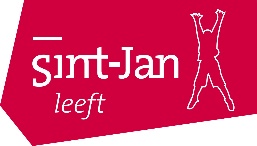 Sint-JanscollegeHoensbroekBijeenkomst klankbordgroep TTO – dinsdag 27 septemberAanwezig: Gijs van Wersch, John van Loo, Ben schulpen, Saskia Wich, Agnes van der Horst, Wim Mastenbroek, Gaby Gijsberts, Stephany Meijer, Laurien SakicAfgemeld/afwezig: Jean Kisters, Maarten Hillen, Ruby van Dinther, Sandra Leufkens, Daniëlle Bussmann1) Opening 2) Kennismaking + samenstelling klankbordgroepNieuwe leden: Gijs van Wersch (zoon in B1FT) en John van Loo (zoon in B1GT)	. 3) Notulen vorige bijeenkomst d.d. 12-07-2022 Geen opmerkingen, de notulen worden goedgekeurd.4) TTO-ouderbijdrage Onlangs is gecommuniceerd met alle ouders dat de TTO-ouderbijdrage verlaagd is naar €350,- vanwege de wetswijziging inzake de vrijwillige ouderbijdrage, zodat betaling van deze bijdrage hopelijk ook mogelijk blijft voor minder draagkrachtige ouders/verzorgers. De Rome-reis in klas 5 wordt vanaf nu apart gefactureerd.We krijgen vrij veel vragen van ouders over de vrijwillige ouderbijdrage, met name uit klas 4. We leggen daarbij telkens opnieuw uit dat de ouderbijdrage zeker niet alle kosten dekt: alleen de kosten voor de extra lessen en de organisatie (facilitering van coördinatoren en docenten) van TTO zijn al hoger dan de inkomsten uit de TTO-ouderbijdrage. Alle overige activiteiten/examens/ excursies komen hier dus nog bovenop. Ouders vragen soms of we het financieel overzicht met hen kunnen delen. Dit zou goed zijn voor de transparantie, maar dit is niet gebruikelijk op scholen. Ouders hebben wel de gelegenheid om aan te sluiten bij de klankbordgroep/MR om hier meer inzicht in te krijgen.Er zijn ook ouders die door alle mailings m.b.t. de ouderbijdrage de indruk krijgen dat heel veel ouders niet betalen en daardoor gaan ouders misschien juist twijfelen of zij nog wel zullen betalen, terwijl het grote merendeel van de ouders de TTO-ouderbijdrage vorig schooljaar gewoon betaald heeft. Teveel benadrukken en aandringen kan dus ook averechts werken, mee oppassen. Opmerkingen: Ouders krijgen én een rekening voor algemene ouderbijdrage, én tto-bijdrage én Efteling/Toverland. Liever alles in 1 brief. Misschien is het beter om de boodschap m.b.t. de algemene bijdrage + TTO-bijdrage te combineren, dan is de boodschap al wat korter.Let op: veel mail van school komt in de spam terecht (komt door de no-reply adressen).Mochten de inkomsten uit de ouderbijdrage te laag zijn, dan zou je nog fundraising kunnen overwegen (bijv. voor de buitenlandse reizen of voor iets extra’s tijdens de reis).Erasmus+ is ook interessant, maar de aanvraag kost heel veel werk. Is daar iemand vanuit LVO op te zetten (subsidieadviseur)? We gaan dit jaar weer zien hoe het loopt. Ondertussen blijft Nuffic in gesprek met het ministerie over de vrijwillige ouderbijdrage en de gevolgen voor TTO-scholen in Nederland.5) Portfolio & TTO learner profileVorig jaar hebben we een pilot portfolio in klas 1 gedaan, dit wordt nu doorgetrokken naar klas 2. Idee achter portfolio: leerlingen zicht laten krijgen in het eigen leerproces en de eigen groei. Om dit inzichtelijker te maken worden de activiteiten gekoppeld aan het zogenaamde TTO learner profile. Dit is een opsomming van kenmerken/eigenschappen die we willen ontwikkelen bij onze TTO-leerlingen (en waar bij een visitatie ook naar gekeken wordt).Het learner profile bevat een vijftal kenmerken/kernwaardes waar de opdrachten uit het portfolio aan gekoppeld kunnen worden. Docenten kunnen dit toelichten. Het gaat uiteindelijk om zelfreflectie/zelfevaluatie.TTO learner profile:Students strive to be:Researchers (onderzoeken)Ambassadors (communicatie, samenwerken)Open minded (open staan voor andere culturen, andere perspectief)Courageous (bijv presenteren, uitwisseling)Reflective (eigen leren bekijken, hoe verbeteren, hoe groeien als persoon)Voorlopig nog via itslearning, andere opties worden bekeken.Visitatie: persoonsontwikkeling moet aangetoond kunnen worden (moet ‘merkbaar’ zijn), dit kun je aantonen via het portfolio waarbij je leerlingen ook laat reflecteren op hun eigen ontwikkeling. Opmerkingen:Het is wel belangrijk om dit ook goed met de leerlingen te communiceren, vorig jaar waren het nog gewoon ‘losse opdrachten’, het overkoepelende idee was niet voor alle leerlingen duidelijk.Liever niet weer een ander platform, alles is al zo verspreid over verschillende platformen, wordt wat veel.  Reden dat we iets anders zoeken dan itslearning is dat wij als docenten de portfolio’s niet kunnen inzien, dat kan alleen als de leerling hier toegang toe geeft. Andere platformen die bekeken kunnen worden: Reconnect, Paragin6) TTO-activiteiten komende periode De volgende activiteiten staan nu op de planning voor dit schooljaar, hier komen (mogelijk) nog activiteiten bij:
Klas 1:English Day (november)(mogelijk) Uitwisselingsproject met school in Mönchengladbach(mogelijk) bezoek aan Afnorth international schoolPhileas Fogg evening showThe Big ChallengeExcursie Dover/CanterburyKlas 2:Eumind online uitwisselingsproject met IndiaWereldfestival Globi (projectweek november)JSC(mogelijk) uitwisselingsproject met school in Wassenberg(mogelijk) dagexcursieKlas 3:uitwisselingsproject met Dresden (bezoek van Duitse school aan ons in oktober), Belgrado komt later (april). Tegenbezoek aan Dresden/Belgrado: meiEngelse les aan basisscholenJSCCambridge Checkpoint examensKlas 4:Cambridge Global Perspectives (hele schooljaar, mondelinge presentaties, examen 26 april)International experienceGastles “kijk op cultuur” Globi (november)Uitwisselingsproject met school in EssenTweedaagse excursie naar Brussel met bezoek aan Europees Parlement, Parlamentarium en Atomium (juni)Hogeschool Zuyd International Business guest lectures (spel “10 euro challenge”)Klas 5:Rome-reisHogeschool Zuyd International Business guest lectures (spel “10 euro challenge”)Cambridge English Language examens (24 + 26 april)International experience High School program + MUN-conferentie in Nijmegen (maart-mei 2023)Klas 6:ParijsCambridge Literature examens (oktober)Afsluitend etentje 7) Cambridge examens mei 2022 klas 4 + 5 resultatenWe zijn op zich tevreden met de resultaten. Voor Global Perspectives in klas 4: 38 van de 44  leerlingen hebben het gehaald. Het resultaat wordt omgerekend naar een cijfer, dit telt mee als profielwerkstuk, leerlingen die het niet gehaald hebben dienen alsnog een profielwerkstuk te schrijven of masterclasses te volgen.English Language klas 5: 32 van de 37 leerlingen hebben het gehaald. Van leerlingen die het niet hebben gehaald viel het een beetje te verwachten, deze leerlingen hebben er niet genoeg voor gedaan, niet genoeg geoefend, ondanks aansporing van de docenten.Alle leerlingen ontvangen een statement of results, de leerlingen die het gehaald hebben krijgen ook een certificaat. Alle leerlingen krijgen ongeacht hun eindresultaat sowieso een vermelding van deelnamen op TTO-certificaat dat zij ontvangen bij hun diploma.8) Cambridge examens schooljaar 2022-2023Klas 6 Literature in English: 21 oktober (SE-week) + 28 oktober (herfstvakantie)Klas 4 Global Perspectives: 26 april (meivakantie)Klas 5 English Language: 24+ 26 april (meivakantie)9) Vergaderdata klankbordgroepVanaf nu telkens de dinsdag in de pw-week:Bijeenkomst 2: dinsdag 13 december 2022Bijeenkomst 3: dinsdag 28 maart 2023Bijeenkomst 4: dinsdag 4 juli 202310) Ingebrachte agendapunten International experience: er wordt door sommige stageinstanties erg formeel met het stagecontract omgegaan. Opdrachtgevers zijn een beetje huiverig in ondertekenen, omdat ze dan denken dat er ook juridische consequenties aan zitten. Voorstel: iets soepeler mee omgaan, bijv. ook een akkoord kunnen geven via de email, laagdrempelig houden.  Stephany: in de praktijk valt het mee en levert dit formulier eigenlijk nooit problemen op. Als je het formulier doorleest is er niks geks aan, er staan geen gekke dingen in. Het is geen probleem als leerlingen het formulier pas achteraf (dus na de stage) inleveren. 11) RondvraagWim: zijn de foto’s van de Checkpoint uitreiking nog te verkrijgen?  Laurien zal de link nogmaals versturen.11) SluitingVolgende vergadering: dinsdag 13 december 2022, 19:00 uur 